Техническое задание на поставкупрофессионального оборудования и инструментадля обслуживания и ремонта автомобилей1. Наименование, количество поставляемого товара: наименования указаны в форме таблицы   (далее по тексту – товар) в количестве 1 (одного) комплекта каждого из 18 наименований.2. Назначение товара и цели использования: организация работы автосервиса, обслуживающего автомобили, закрепленные на праве хозяйственного введения за Государственным унитарным предприятием «Центр эффективного использования собственности города», а также иного автотранспорта, с целью получения прибыли.  3. Порядок поставки товара: единовременная поставка. Сопровождение поставки осуществляется соответствующими бухгалтерскими и иными документами.4. Место  поставки товара: Поставка Товара осуществляется на условиях доставки Товара за счет продавца, по адресу: г. Севастополь,                            ул. Вокзальная, 10, не позднее 30 рабочих дней со дня заключения договора с возможностью досрочной поставки и выполнения Покупателем условий Договора поставки.5. Требования к транспортированию: перевозка должна осуществляться транспортом, предусматривающим выгрузку средствами механизации или вручную. Товар должен быть надежно закреплен.6. Требования к качеству товара: товар должен быть изготовлен не ранее 2015 года, быть ранее неиспользованным, не восстановленным, не использованным в выставочных, демонстрационных и других целях; товар должен соответствовать требованиям положения о единой политике в  электросетевом комплексе РФ.	7. Требования к безопасности товара: безопасность окружающих при использовании: товар должен быть безопасен и разрешен для применения на территории РФ, то есть при нормальных или обоснованно ожидаемых условиях использования не должен причинять вред имуществу заказчика и жизни и здоровью работников заказчика.8. Требования к упаковке товара: товар должен быть упакован в соответствии с техническими нормами, предусмотренными законодательством РФ. Упаковка должна обеспечивать полную сохранность продукции при транспортировке, погрузочно-разгрузочных работах и складировании.9. Требования к маркировке товара: маркировка товара должна соответствовать требованиям ГОСТ 26828-86. Маркировка товара должна выполняться на русском языке, иметь четкие обозначения, содержать: наименование изделия, наименование фирмы-изготовителя, юридический адрес изготовителя, номер партии и дата изготовления. Маркировка должна сохраняться весь срок службы поставляемого товара. Маркировка упаковки должна строго соответствовать маркировке товара.10. Требования по сроку гарантий качества: срок гарантий на поставляемый товар должен составлять не менее 12 (двенадцати) месяцев со дня ввода в эксплуатацию либо не менее установленного заводом-изготовителем срока. В период гарантийного срока Поставщик обязуется за свой счет производить необходимый ремонт, устранение недостатков в соответствии с требованиями действующего законодательства. В случае невозможности произвести ремонт в указанный срок Покупателю предоставляется функционально аналогичное оборудование на время ремонта.НаименованиеФотоКраткая характеристика1.Подъемник двухстоечный с нижней синхронизацией TST 40C (4 т) или аналог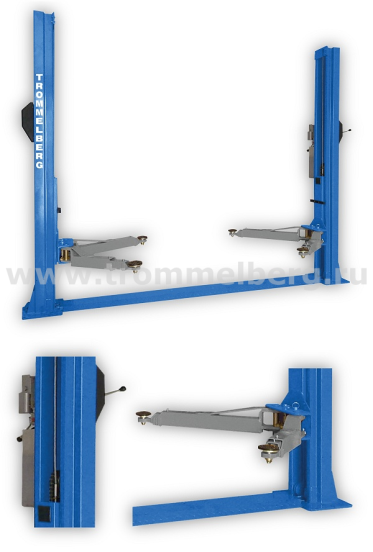 Электрогидравлический подъемник с нижней синхронизацией грузоподъемностью 4000 кг и высотой подъема 1885 мм для обслуживания легковых автомобилей, минивэнов, пикапов и внедорожников.
Подъемник оснащен надежной системой механической блокировки, предотвращающей произвольное опускание автомобиля.2. 3D Стенд "развал-схождения" URS 183D2 с подвижной балкойили аналог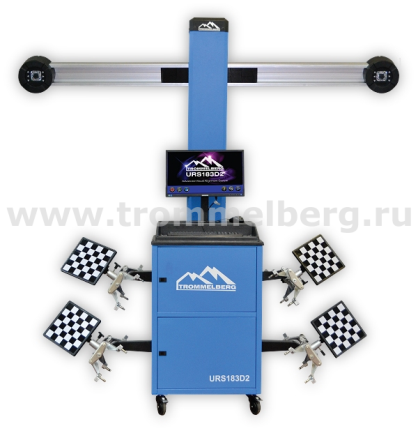 Особенности:                                                                                              - 3D: современная технология измерения для высокой производительности                                                              - Automatic Tracking Camera – автоматическое позиционирование камер для удобной регулировки автомобиля на любой рабочей высоте подъемника                              - Полная база данных заводских спецификаций автомобилей                                                                - Процедуры измерения и регулировок, включая OEM процедуры – высокая точность регулировки автомобиля3.Станок шиномонтажный полуавтоматический 1850B (3Ф.х380В)или аналог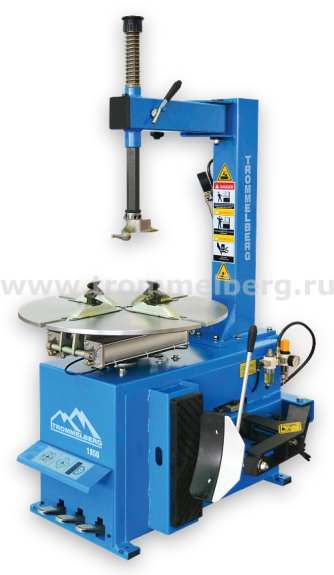  Для работы со стальными дисками диаметром 12"–23" и алюминиевыми дисками диаметром до 20"
• 4-х кулачковый самоцентрирующийся механизм поворотного стола
• Устройство для отрыва кромки шин с большой резиновой
накладкой для бережной работы с дисками и резиной
• Монтажная головка позиционируется относительно края диска
по горизонтали и вертикали
• Поворотная консоль экономит место в цеху – станок можно поставить вплотную к стене
• Эргономичное расположение педалей управления. 4.Станок балансировочный "полуавтомат" CB1960B (для колес до 70 кг)или аналог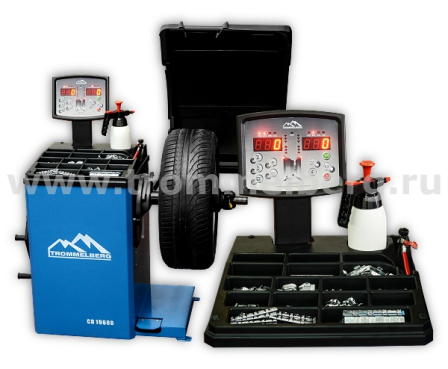 Балансировочный станок с компьютерным управлением для балансировки колес легковых автомобилей, легких грузовиков, внедорожников (SUV) и мотоциклов, весом до 70 кг. Предназначен для мастерских со средним и большим объемом работ.5.Борторасширитель механический TS-M201или аналог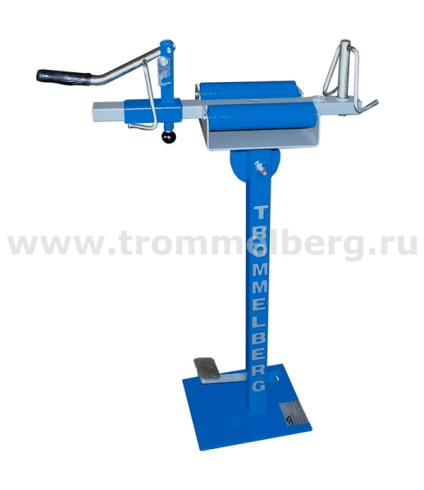 Механический борторасширитель с ручным расширением бортов шин легковых автомобилей, небольших грузовиков и микроавтобусов.

Поворотный стол (поворот в пределах 360°) может фиксироваться в четырех наклонных положениях.6.Пресс напольный на 20 т с манометромили аналог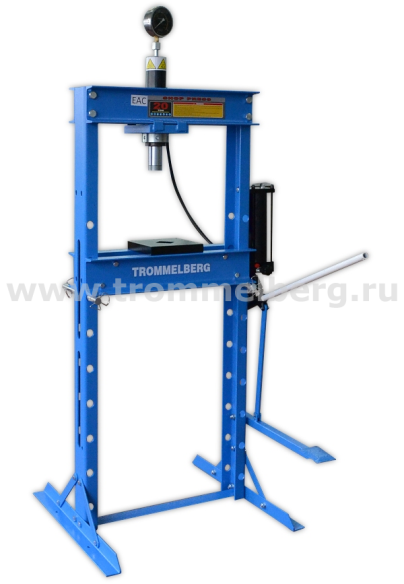 Напольный пресс с ручным гидравлическим приводом.

• Предназначен для снятия и установки зубчатых колес, универсальных соединений, шкивов,
ступичных подшипников, поршневых пальцев, сгибания, распрямления и соединения деталей
• Прочная возвратная пружина обеспечивает быстрое возвращение поршня в исходное положение
• Ход штока поршня 185 мм
• Регулируемый по высоте стол (8 положений)
• Манометр для контроля прикладываемого усилия.7.Домкрат подкатной 2т 130-320мм пневматический JTCили аналог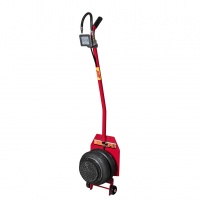 8. Домкрат подкатной гаражный XRD на 3 т (135/490 мм)или аналог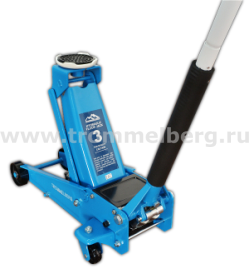 9.Домкрат 2 т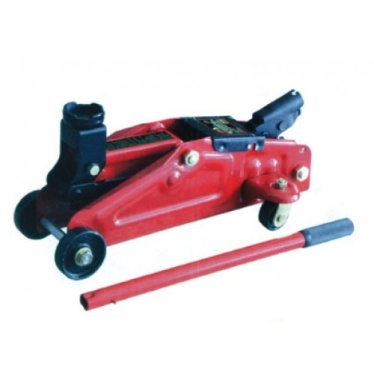 Подкатной домкрат 2т, Н=135-330мм, с ручкой для переноски, в кейсе10.Компрессор С-200.AB515 /поршневой/ или аналог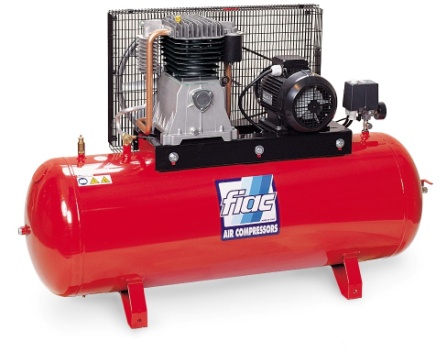 Технические характеристики:

    Ресивер (л): 200
    Воздух (л/мин): 515
    Давление (бар): 10
    Мощность (кВт): 3
    Питание (В): 380
    Производство Италия сборка Белоруссия
    Вес нетто (кг): 125
    Габариты нетто (мм): 1460 x 640 x 115011.Поддомкратники 3 т, пара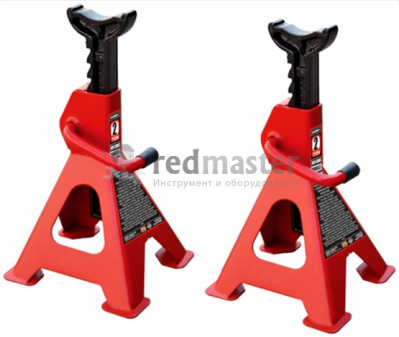 12.Установка для замены масла вакуумное, емкость бака 80л JTCили аналог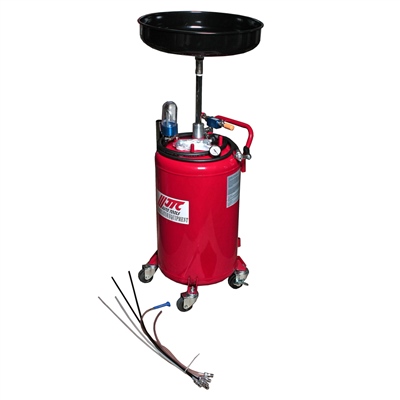 13.Тиски 200 мм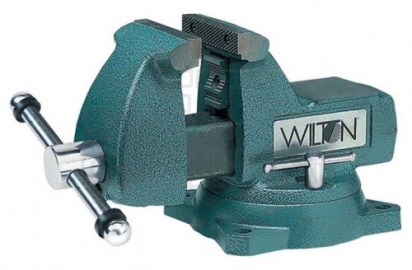 14.Таль цепная 2 т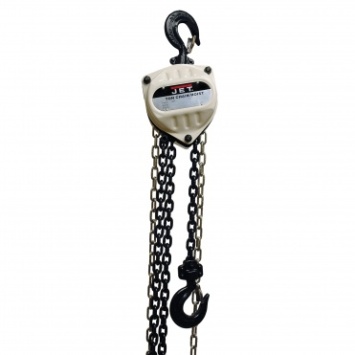 15.Автоматическое микропроцессорное пуско-зарядное устройство STARTIUM 330Eили аналог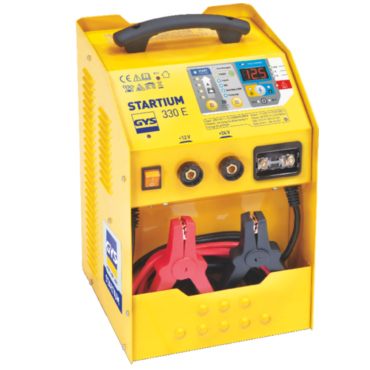 Автоматическое микропроцессорное пуско-зарядное устройство для аккумуляторов 12-24В

Запуск мотора при сильно разряженном аккумуляторе (от 1В).

Максимальный стартовый ток 165А

Подходит для обслуживания всех типов АКБ с ёмкостью аккумулятора до 375 А/ч (12В) и 300 А/ч (24В).16.Полуавтомат PRO MIG 200 Сварогили аналог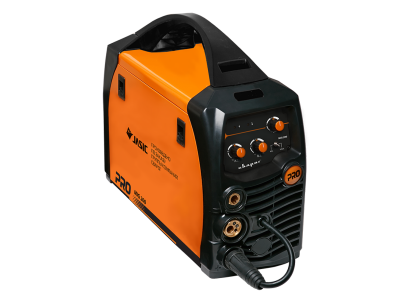 http://svarog-rf.ru/products/pro-mig-200-n22017.Установка тестирования и очистки форсунок IMT-600Nили аналог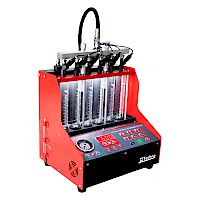 Питание ~ 220В, 50/60 Гц, 110В,  60 Гц
Потребляемая мощность 230 Вт
Мощность ультразвукового излучателя 100 Вт
Давление тестирующей жидкости 0 - 0.7 МПа
Диапазон числа оборотов 100 -9900 об/мин с шагом 100 об/мин 
Установка таймера  60~5400 сек с  шагом 60 сек
Диапазон числа импульсов форсунок 1 - 9999  1/сек
Длительность импульса включения форсунок:   0.5 - 25 мс с шагом 0.1 мс
Габаритные размеры, не более   41 х 40 х 41 мм  
Вес, не более 20 кг18.Автомобильный диагностический сканер X-431 Pro 2016или аналог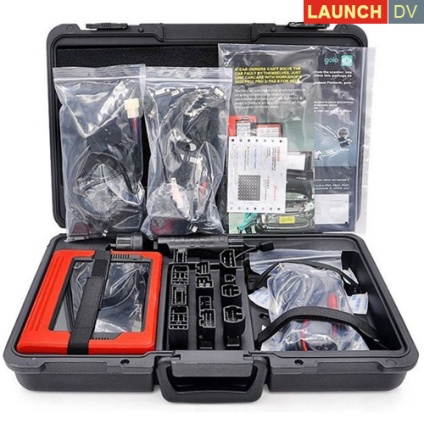 